Deskripsi:Mata kuliah ini mengajarkan konsep-konsep sistem, sistem informasi, komponen utama dan kegunaan sistem informasi manajemen, peranan dan penerapan sistem informasi manajemen berbasis komputer untuk menunjang kegiatan manajemen sesuai dengan tingkatan dalam organisasi dan peranan subsistem-subsistem pendukungnya.Capaian Pembelajaran:Mahasiswa akan dapat memilih dan menerapkan strategi yang tepat dalam implementasi sistem informasiMahasiswa akan dapat mengidentifikasi konsep dasar sistem informasiMahasiswa akan dapat menjelaskan berbagai aspek dalam bidang sistem informasi manajemenMahasiswa akan dapat menunjukkan peran sistem informasi manajamen dalam dunia bisnisPustaka Laudon, Kenneth C., Laudon, Jane P., 2013, “Management Information Systems”, 13th Edition, Prentice-Hall, Inc.Haag, Stephen., Cummings, Maeve., and Phillips, Amy., 2012, “Management Information Systems for The Information Age”, Eighth Edition, McGraw-Hill.McLeod, Raymond Jr. and George P. Schell., 2007, “Management Information Systems”, Eleventh Edition, Prentice-Hall, Inc.SATUAN ACARA PERKULIAHAN (SAP)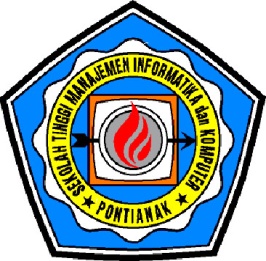 MI-132317Sistem Informasi ManajemenMI-132317Sistem Informasi ManajemenProgram StudiSistem InformasiTanggal Berlaku 01 September 2014Revisi 1Pert. Ke-Pokok Bahasan / MateriTujuan Instruksional KhususTeknik PembelajaranMedia / ReferensiPokok Bahasan :Pengantar sistem informasi (Introduction to Information Systems)Materi :Pengantar & Konsep Manajemen InformasiUser Sistem InformasiManajer Sebagai User Sistem InformasiEvolusi Sistem Informasi Berbasis Komputer Peranan SI dalam Menyelesaikan Masalah ManajemenMahasiswa dapat memahami manajemen informasi sebagai konsep dasar dari sistem informasiMahasiswa mengerti konsep sistem, data dan informasi berkaitan dengan sistem informasiMahasiswa dapat menerangkan Evolusi Sistem Informasi Berbasis KomputerDosen menjelaskan dengan menggunakan media LCD ProjectorDosen memberikan contohMahasiswa menyimak dan mendiskusikan materi Tugas:Menjelaskan Perbedaan antara EDP/SIA, SIM, SPK, OA, Sistem PakarMenjelaskan peran sistem informasi berbasis komputerModul Pembelajaran Bab 1Pokok Bahasan :Sistem informasi untuk keunggulan bersaing (Information Systems for Competitive Advantage)Materi :Perusahaan dan LingkungannyaTantangan Persaingan GlobalManajemen InformasiPerencanaan Strategis Sumber Daya InformasiStrategi Bisnis GlobalMahasiswa memahami konsep keunggulan kompetitifMahasiswa dapat menjelaskan aspek-aspek persaingan global dan strategi bisnis globalMahasiswa dapat memberikan contoh penerapan dari sistem informasi untuk meningkatkan keunggulan kompetitifDosen menjelaskan dengan menggunakan media LCD ProjectorDosen memberikan contohMahasiswa menyimak dan mendiskusikan materi Tugas:Diskusi tentang tantangan bisnis globalModul Pembelajaran Bab 2Pokok Bahasan :Penggunaan teknologi informasi untuk terlibat dalam e-commerce (Using Information Technology to Engage in E-Commerce)Materi :Pengertian & Konsep E-CommerceIntelijen BisnisStrategi E-Commerce & Sistem Antar Organisasi.Strategi Business To Customer pada E-CommerceAplikasi Bisnis Dalam InternetDampak Internet pada Bisnis Masa Depan.Agar mahasiswa mampu :Memahami konsep dasar E-CommerceMenjelaskan E-Commerce sebagai bagian dari sistem informasi manajemen disertai beberapa contoh sederhanaDosen menjelaskan dengan menggunakan media LCD ProjectorDosen memberikan contohMahasiswa menyimak, mendiskusikan materi, dan mengerjakan tugas dari dosenTugas:Mahasiswa mencari materi tentang E-Commerce di internetModul Pembelajaran Bab 3Pokok Bahasan :Pendekatan sistem (System Aproach)Materi :Pendekatan SistemSiklus Pengembangan SistemSDLC TradisionalDesain Ulang Proses BisnisPemodelan ProsesManajemen ProyekMahasiswa dapat mengetahui pendekatan sistemMahasiswa memahami pendekatan pengembangan sistemMahasiswa dapat membuat model prosesMahasiswa dapat merancang ulang proses bisnisDosen menjelaskan dengan menggunakan media LCD ProjectorDosen memberikan contohMahasiswa menyimak, mendiskusikan materi, dan mengerjakan tugas dari dosenTugas:Modul Pembelajaran Bab 4Pokok Bahasan :Pengguna dan pengembang sistem (System Users and Developers)Materi :Otomatisasi KantorOrganisasi MayaOrganisasi Pelayanan InformasiPengguna Sebagai Sumber Daya InformasiPengetahuan & Keterampilan Mengembangkan SistemTantangan Dalam Pengembangan Sistem Informasi GlobalMahasiswa memahami penggunaan & pengembangan sistem organisasi.Mahasiswa mampu menjelaskan aplikasi yang termasuk ke dalam otomatisasi perkantoranMahasiswa memahami peranan pengembangan sistem informasi globalDosen menjelaskan dengan menggunakan media LCD ProjectorDosen memberikan contohMahasiswa menyimak, mendiskusikan materi, dan mengerjakan tugas dari dosenTugas:Menjawab soal tentang Otomatisasi KantorModul Pembelajaran Bab 5Pokok Bahasan :Sumber daya komputer dan komunikasi (Computing and Communications Resources)Materi :Perangkat Keras & Perangkat LunakPerangkat Komputer PribadiKomunikasi-JaringanTipe-tipe JaringanKonvergensi Komputer & KomunikasiMahasiswa memahami konsep dari sumber daya komputasi dan komunikasiMahasiswa mengetahui perangkat keras dan perangkat lunakMahasiswa mengetahui perangkat komunikasi Dosen menjelaskan dengan menggunakan media LCD ProjectorDosen memberikan contohMahasiswa menyimak, mendiskusikan materi, dan mengerjakan tugas dari dosenTugas:Menggambarkan arsitektur komunikasiModul Pembelajaran Bab 6Pokok Bahasan :Sistem manajemen basis data (Database Management Systems)Materi :Organisasi DataStrujtur DatabaseDatabase RelasionalPenggunaan DatabasePengelolaan DatabasePerspektif Sistem Manajemen DatabaseMahasiswa memahami databaseMahasiswa dapat membuat & merancang databaseMahasiswa dapat mengelola databaseMahasiswa dapat merelasikan databaseDosen menjelaskan dengan menggunakan media LCD ProjectorDosen memberikan contohMahasiswa menyimak, mendiskusikan materi, dan mengerjakan tugas dari dosenTugas:Merancang database sederhanaModul Pembelajaran Bab 7Pokok Bahasan :Pengembangan sistem (Systems Development)Materi :Pendekatan SistemPengembangan bertahapDesain Ulang Proses BisnisPemodelan ProsesManajemen Proyek Mahasiswa dapat mengembangkan sistemMahasiswa memahami pendekatan pengembangan sistemMahasiswa dapat membuat model prosesMahasiswa dapat merancang ulang proses bisnisDosen menjelaskan dengan menggunakan media LCD ProjectorDosen memberikan contohMahasiswa menyimak, mendiskusikan materi, dan mengerjakan tugas dari dosenTugas:Mendeskripsikan tahapan-tahapan pengembangan sistemModul Pembelajaran Bab 8Pokok Bahasan :Metodologi sistem (System Methodology)Materi :Siklus Pengembangan SistemSDLC TradisionalPrototypingRapid Application DevelopmentMahasiswa dapat mengembangkan sistemMahasiswa memahami pendekatan pengembangan sistemMahasiswa dapat membuat model prosesMahasiswa dapat merancang ulang proses bisnisDosen menjelaskan dengan menggunakan media LCD ProjectorDosen memberikan contohMahasiswa menyimak, mendiskusikan materi, dan mengerjakan tugas dari dosenTugas:Studi kasus penggunaan metode pengembangan sistemModul Pembelajaran Bab 9Pokok Bahasan :Informasi dalam aksi (Information in Action)Materi :Sistem Pengolahan TransaksiSistem Informasi OrganisasiCustomer Relationship ManagementData WarehouseData MiningMahasiswa memahami penerapan & pelasanaan informasiMahasiswa memahami sistem informasi organisasiMahasiswa memahami CRMMahasiswa memahami penerapan Data Warehouse dan Data MiningDosen memberikan sebuah kasus untuk dipecahkan mahasiswa Mahasiswa menyimak, mendiskusikan materi, dan mengerjakan tugas dari dosenTugas:Menjawab pertanyaan tentang data warehouse dan data miningModul Pembelajaran Bab 10Pokok Bahasan :Komunikasi data (Data Comunication)Materi :Bentuk KomunikasiBagian-bagian Sistem Komunikasi Teknik KomunikasiReal Time SystemTime SharingDistributed ProcessingKomponen JaringanMahasiswa memahami konsep komunikasi data, teknik komunikasi data. Komunikasi pada real time system, distributed processing serta komponen jaringan.Dosen menjelaskan dengan menggunakan media LCD ProjectorDosen memberikan contohMahasiswa menyimak, mendiskusikan materi, dan mengerjakan tugas dari dosenTugas:Menjawab soal-soal tentang konsep dan teknik komunikasiModul Pembelajaran Bab 11Pokok Bahasan :Keamanan informasi (Information Security)Materi :Manajemen Keamanan InformasiAncaman InformasiPertimbangan E-CommerceManajemen ResikoKebijakan Keamanan InformasiKontrol TeknisMahasiswa  memiliki pemahaman mengenai keamanan informasiMahasiswa memahami ancaman dan resiko pada informasiMahasiswa memahami pengelolaan resiko dan kebijakan keamanan informasiDosen menjelaskan dengan menggunakan media LCD ProjectorDosen memberikan contohMahasiswa menyimak, mendiskusikan materi, dan mengerjakan tugas dari dosenTugas:Modul Pembelajaran Bab 12Pokok Bahasan :Etika dan dampak sosial dari teknologi informasi (Ethical Implications of Information Technology)Materi :Moral, etika dan hukumPerspektif moral, etika dan hukumAudit Sistem InformasiMahasiswa  memiliki pemahaman tentang moral  dalam teknologi informasi.Mahasiswa  memiliki pemahaman tentang  etika dalam teknologi informasi.Mahasiswa  memiliki pemahaman tentang hukum  dalam teknologi informasi.Dosen menjelaskan dengan menggunakan media LCD ProjectorDosen memberikan contohMahasiswa menyimak, mendiskusikan materi, dan mengerjakan tugas dari dosenTugas:Modul Pembelajaran Bab 13Pokok Bahasan :Sistem pendukung keputusan (Decision Support Systems)Materi :Konsep dasar Pembuatan KeputusanCara menggunakan informasi dari sistem penunjang keputusanModel Sistem Penunjang KeputusanSimulasi dan contoh pemodelanSistem Penunjang Keputusan BerkelompokMahasiswa memahami konsep dasar sistem pendukung keputusanMahasiswa dapat mengetahui cara menggunakan informasi dariDosen menjelaskan dengan menggunakan media LCD ProjectorDosen memberikan contohMahasiswa menyimak, mendiskusikan materi, dan mengerjakan tugas dari dosenTugas:Modul Pembelajaran Bab 14Disiapkan OlehKetua Jurusan Sistem InformasiI Dewa Ayu Eka Y, S.Kom., M.Kom.NIDN. 1128078301Diperiksa OlehPembantu Ketua 1Susanti M. Kuway, S.Kom., M.Kom.NIDN. 1101027203Disahkan OlehKetua STMIK PontianakSandy Kosasi, S.E., M.M., M.Kom.NIDN. 1105116601Disahkan OlehKetua STMIK PontianakSandy Kosasi, S.E., M.M., M.Kom.NIDN. 1105116601